ΕΛΛΗΝΙΚΗ ΔΗΜΟΚΡΑΤΙΑΝΟΜΟΣ ΑΤΤΙΚΗΣ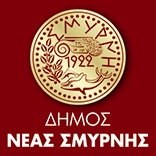 ΤΜΗΜΑ ΠΑΙΔΕΙΑΣ ΝΕΟΤΗΤΑΣ                                                    Ν. Σμύρνη, 10 Ιανουαρίου 2022ΚΑΙ ΔΙΑ ΒΙΟΥ ΜΑΘΗΣΗΣ                                                                            Πληρ.: Ε. ΠΑΛΑΙΟΛΟΓΟΥΤηλ: 213-2025914, 831,911adpaideias@neasmyrni.grΔΕΛΤΙΟ ΤΥΠΟΥΘέμα: Το Τμήμα Παιδείας του Δήμου Νέας Σμύρνης και το Κέντρο Υγείας Νέου Κόσμου δίπλα στους μαθητές της πόλης μας για test covid-19Το Τμήμα Παιδείας Νεότητας και Διά Βίου Μάθησης του Δήμου Νέας Σμύρνης, σε συνεργασία με την Τοπική Διεύθυνση της Δομής Υγείας ΕΦΚΑ του Νέου Κόσμου (Μάχης Αναλάτου & Λαγουμιτζή, 11744 Νέος Κόσμος), από την Τρίτη 11/1/2022 δίνει τη δυνατότητα σε μαθητές και σε εμβολιασμένους εκπαιδευτικούς, που θα έχουν ειδική βεβαίωση από τις Διευθύνσεις των σχολείων, να διενεργούν προγραμματισμένα test ανίχνευσης του ιού COVID 19.Ο προγραμματισμός των tests θα γίνεται από το Τμήμα Παιδείας Νεότητας και Διά Βίου μάθησης του Δήμου μας καθημερινά 09:00-13:00 στα τηλέφωνα: 2132025833, 2132025914.